Государственное учреждение - Отделение Пенсионного фонда Российской Федерации 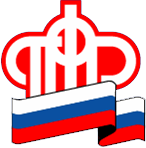 по Калининградской областиНа заметку работающим пенсионерам, проживающим за рубежомКалининград,  21  октября 2021 г. Региональное отделение ПФР информирует, что согласно «Положению о порядке выплаты страховой пенсии лицам, выезжающим (выехавшим) на постоянное жительство за пределы территории Российской Федерации», утвержденному постановлением Правительства Российской Федерации от 17.12.2014 № 1386, гражданам, осуществляющим работу и (или) иную деятельность за пределами территории Российской Федерации, выплата сумм пенсии производится без учета индексации.Отделение ПФР по Калининградской области напоминает, что пенсионеры, проживающие за рубежом, обязаны представлять в органы, осуществляющие пенсионное обеспечение, документ, подтверждающий факт осуществления (прекращения) работы и (или) иной деятельности, выданный компетентными органами (должностными лицами) иностранного государства.
Такой документ может быть представлен гражданином лично, по почте или в дипломатическое представительство или консульское учреждение РФ. В этом случае соответствующая информация отражается в Акте о личной явке гражданина. Далее информация передается через Пенсионный фонд РФ в территориальные органы ПФР по месту выплаты пенсии.
Получить консультацию специалиста можно по телефону горячей линии 8800 600 02 49. Звонок бесплатный.